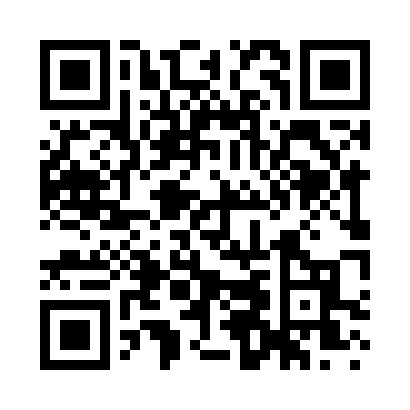 Prayer times for Antes Fort, Pennsylvania, USAMon 1 Jul 2024 - Wed 31 Jul 2024High Latitude Method: Angle Based RulePrayer Calculation Method: Islamic Society of North AmericaAsar Calculation Method: ShafiPrayer times provided by https://www.salahtimes.comDateDayFajrSunriseDhuhrAsrMaghribIsha1Mon4:005:401:135:148:4510:262Tue4:015:411:135:148:4510:253Wed4:015:411:135:148:4510:254Thu4:025:421:135:148:4510:245Fri4:035:421:145:148:4510:246Sat4:045:431:145:148:4410:237Sun4:055:441:145:148:4410:238Mon4:065:441:145:148:4410:229Tue4:075:451:145:148:4310:2110Wed4:085:461:145:148:4310:2111Thu4:095:471:155:148:4210:2012Fri4:105:471:155:148:4210:1913Sat4:115:481:155:148:4110:1814Sun4:125:491:155:148:4110:1715Mon4:135:501:155:148:4010:1616Tue4:145:501:155:148:3910:1517Wed4:165:511:155:148:3910:1418Thu4:175:521:155:148:3810:1319Fri4:185:531:155:148:3710:1220Sat4:195:541:155:148:3610:1121Sun4:215:551:155:138:3610:1022Mon4:225:561:155:138:3510:0823Tue4:235:571:155:138:3410:0724Wed4:245:571:155:138:3310:0625Thu4:265:581:155:138:3210:0426Fri4:275:591:155:128:3110:0327Sat4:286:001:155:128:3010:0228Sun4:306:011:155:128:2910:0029Mon4:316:021:155:118:289:5930Tue4:326:031:155:118:279:5731Wed4:346:041:155:118:269:56